Supporting InformationRoles of Oxygen Vacancies of CeO2 and Mn-doped CeO2 with the same morphology in Benzene Catalytic OxidationMin Yanga,⊥, Genli Shenb,⊥, Mi Liub, Ke Dengb, Yan Gongb, Zhen Wangb,*, Qi Wangb,*a Department of Chemistry, School of Chemistry and Biological Engineering, University of Science and Technology Beijing, 100083, China; b CAS Key Laboratory of Standardization and Measurement for Nanotechnology, CAS Center for Excellence in Nanaoscience, National Center for Nanoscience and Technology, Beijing 100190, China; *Corresponding author.E-mail: wangzh@nanoctr.cn (Zhen Wang)E-mail: wangq@nanoctr.cn (Qi Wang)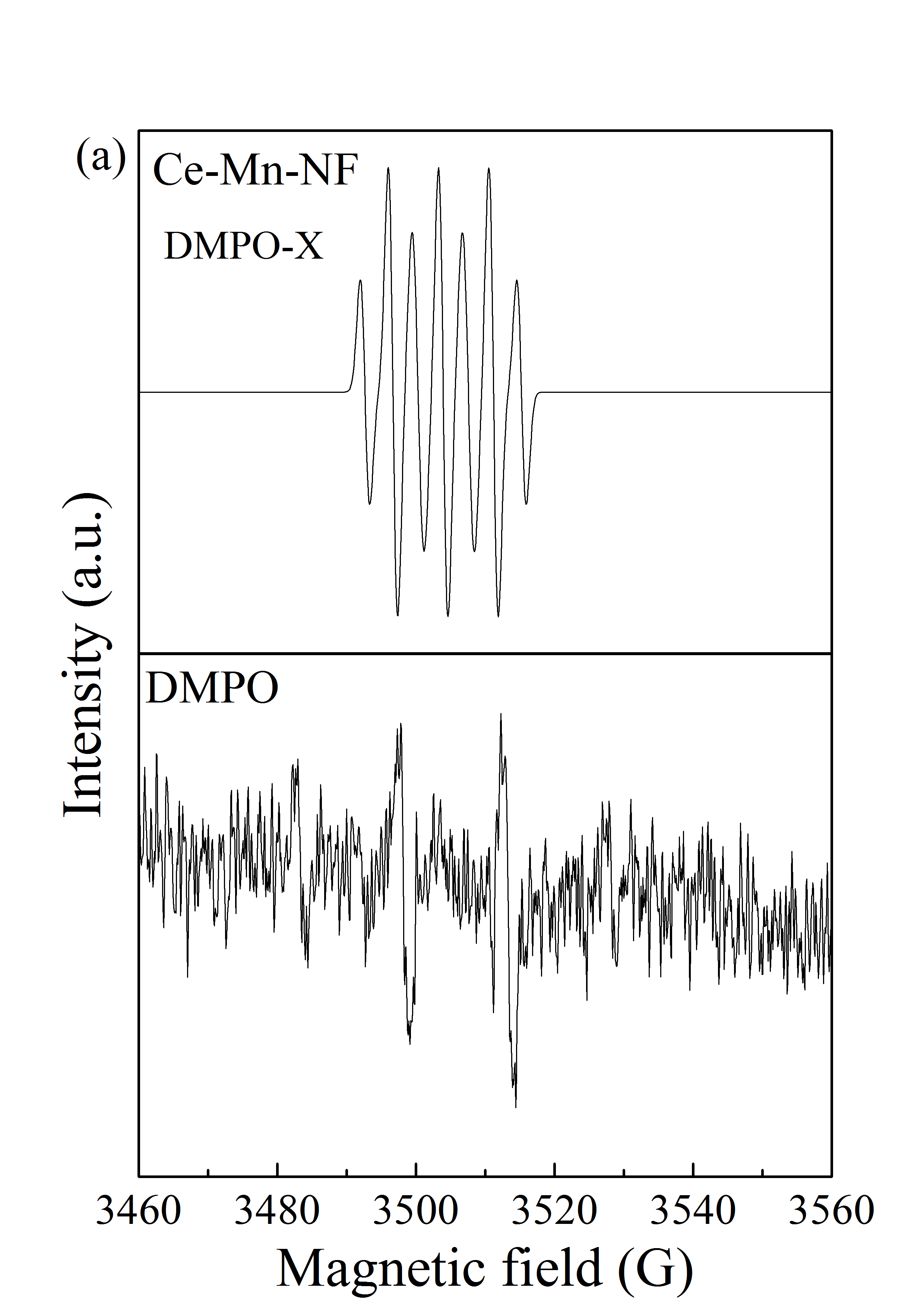 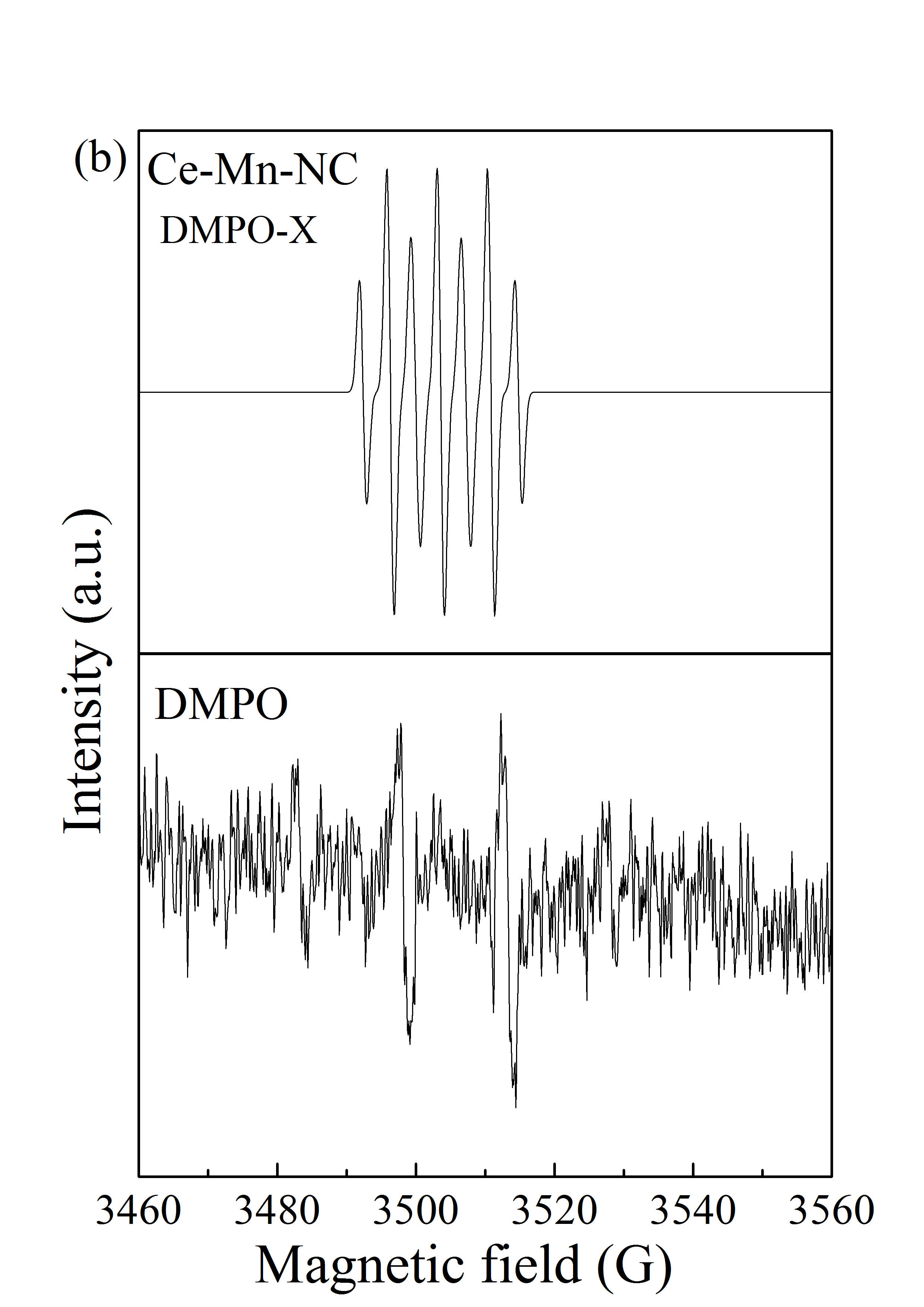 Fig. S1 Electron paramagnetic resonance signals of DMPO-X (a): Ce-Mn-NF, (b): Ce-Mn-NC.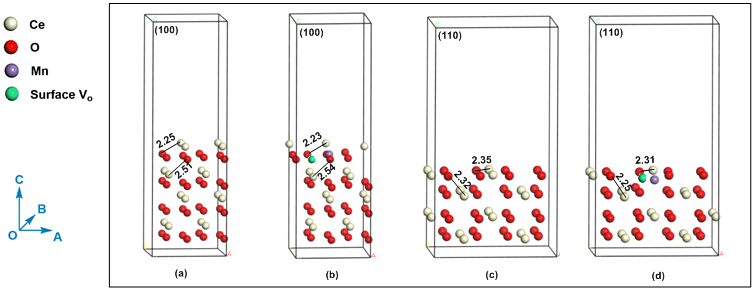 Fig. S2 The distances of Ce-O on the surface and in bulk (a): CeO2 (100) plane, (b) Mn-doped CeO2 (100) plane(c): CeO2 (110) plane, (d) Mn-doped CeO2 (110) plane